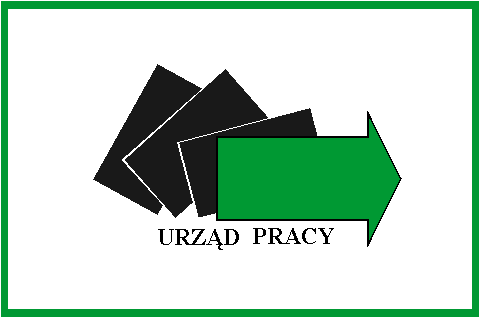 Powiatowy Urząd Pracyw Chełmie ANALIZA SYTUACJI NA RYNKU PRACY 
W MIEŚCIE CHEŁM I  POWIECIE CHEŁMSKIMW  2017 ROKU                           Chełm, marzec 2018 rokSPIS   TREŚCI:STAN  I  STRUKTURA  BEZROBOCIA W 2017 ROKU Poziom bezrobocia …………………………………………………………..4Struktura bezrobocia …………………………………………………………6REJESTRACJA  I  EWIDENCJA OSÓB BEZROBOTNYCH ……..14 FORMY DZIAŁALNOŚCI  POWIATOWEGO URZĘDU PRACY 
W CHEŁMIE W 2017 ROKUUsługi rynku pracy …..…………………………………………………….17Instrumenty rynku pracy.…..………………………………………….…..21Programy lokalne .………………………………………………………....23FORMY POMOCY ADRESOWANE DO OSÓB BEZROBOTNYCH
 DO 30 ROKU ŻYCIA …………………………………………………..25      PROJEKTY, PROGRAMY REALIZOWANE W 2017 ROKU Projekty realizowane przez PUP w Chełmie w ramach EFS..……… 26Programy specjalne. …………………………………………………….28Działania partnerskie…………………………………………………….28Finansowanie działalności PUP w Chełmie …………………………..30      PODSUMOWANIE...........................................................................31 Gospodarka, demografia	Powiatowy Urząd Pracy w Chełmie swoim zasięgiem działania obejmuje miasto Chełm na prawach powiatu oraz powiat chełmski. Region chełmski położony jest we wschodniej części województwa lubelskiego. Powiat chełmski zajmuje obszar 1885 km2. W skład Powiatu wchodzą: Miasta: Rejowiec Fabryczny, Siedliszcze, Rejowiecgminy miejsko-wiejskie: Rejowiec, Siedliszczegminy wiejskie: Białopole, Chełm, Dorohusk, Dubienka, Kamień, Leśniowice, Rejowiec Fabryczny, Ruda Huta, Sawin, Wierzbica, Wojsławice, ŻmudźJednym z największych atutów powiatu chełmskiego jest bezpośrednie sąsiedztwo i bardzo dobre połączenie komunikacyjne z Ukrainą poprzez graniczne przejście drogowe  i kolejowe w Dorohusku. Powiat chełmski jest regionem o charakterze rolniczym. Posiada niewielkie szanse rozwoju
w obszarze przemysłu i produkcji oraz stosunkowo niską dynamikę inwestycji. Miasto Chełm jest miastem na prawach powiatu, zajmuje powierzchnię 35,28 km2. Zdecydowanie dominującą branżą 
w gospodarce Chełma jest handel i usługi. Innymi branżami na rynku chełmskim są: obsługa nieruchomości i firm, transport, gospodarka magazynowa i łączność, przemysł i budownictwo.  Większość funkcjonujących na lokalnym rynku pracy podmiotów gospodarczych to osoby fizyczne prowadzące własną działalność gospodarczą.Na terenie działania PUP w Chełmie według rejestru REGON w końcu czerwca 
2017 roku zarejestrowanych było 9726 podmiotów gospodarki narodowej 
/w mieście Chełm – 5860; w powiecie chełmskim – 3866/. W porównaniu do roku 
2016 liczba podmiotów w powiecie chełmskim wzrosła o 65 tj. 1,7%, a w mieście Chełm o 20 tj. 0,3 %.Podobnie jak w latach poprzednich, zdecydowaną większość, czyli 9272 
tj. 95,3 % ogólnej liczby podmiotów, skupiał sektor prywatny, w którym 7185 to osoby fizyczne prowadzące działalność gospodarczą. Podmioty sektora publicznego w liczbie 
392 stanowiły 4,0 % zarejestrowanych ogółem podmiotów.Tabela 1. Podmioty gospodarki narodowej w latach 2016-2017*Dane Urzędu Statystycznego w Lublinie, brak danych na koniec 2017 rokuLiczba ludności na dzień 30.06.2017 roku wyniosła w powiecie chełmskim
78766 osób, w mieście Chełm – 63529, łącznie 142295 osób. W porównaniu do roku 2016 liczba mieszkańców powiatu chełmskiego zmniejszyła się o 322 osoby tj. 0,4 %, a miasta Chełm o 205 osób tj. 0,3 %. Wśród ogółu mieszkańców miasta Chełm i powiatu chełmskiego przeważa ludność
w wieku produkcyjnym – 88855 , która stanowi 62,4 %. Ludność w wieku przedprodukcyjnym wynosi 24118 tj. 17,0 %, a w wieku poprodukcyjnym – 29322 osoby tj. 20,6 %.Tabela 2. Ludność w latach 2016-2017 I.  STAN I STRUKTURA  BEZROBOCIA  W  2017 ROKU    1. Poziom bezrobociaLiczba osób bezrobotnych zarejestrowanych w Powiatowym Urzędzie Pracy 
w Chełmie w dniu 31.12.2017 roku wyniosła 7131 /w powiecie chełmskim – 4285;
w mieście Chełm - 2846 /. W odniesieniu do stanu sprzed roku odnotowano spadek poziomu bezrobocia o 765 osób tj. 9,7 % /w powiecie chełmskim – o 549 osób 
tj.11,4 %; w  mieście Chełm – o 216 osób tj. 7,1 %/.Poziom i strukturę bezrobocia w układzie terytorialnym przedstawia załącznik nr 1, 2, 3.Tabela 3. Poziom bezrobocia w układzie terytorialnym – 31.12.2017 r.    Stopa bezrobocia - udział osób bezrobotnych w liczbie ludności 
                                                   aktywnej zawodowo.Według danych GUS stopa bezrobocia na koniec grudnia 2017 roku wyniosła
w powiecie chełmskim – 14,1 %; mieście Chełm – 12,1 %, w województwie lubelskim 
– 8,8  %; Polsce – 6,6 %. W odniesieniu do stanu sprzed roku wskaźnik bezrobocia zmniejszył się
w powiecie chełmskim o 1,7 punktu procentowego; w mieście Chełm – o 0,7 pkt.         Płynność bezrobociaPłynność bezrobocia – oznacza napływ do bezrobocia /nowo zarejestrowani/ 
i odpływ z bezrobocia  /wyrejestrowani/.        W 2017 roku do ewidencji PUP w Chełmie napłynęło 10771 osób bezrobotnych 
/z powiatu chełmskiego - 6061; z miasta Chełm – 4710/. W porównaniu do analogicznego okresu roku ubiegłego napływ bezrobotnych zwiększył się o 45 osób tj. 0,4 % /w mieście Chełm – o 268 osób
tj. 6,0 %/. W powiecie chełmskim odnotowano spadek napływu osób bezrobotnych o 223 osoby. 
Tabela 4.  Napływ bezrobotnychOdpływ bezrobotnych	Od stycznia do grudnia 2017 roku z ewidencji wyłączono 11536 osób bezrobotnych
 tj. o 46 osób tj.0,4 % mniej niż w tym samym okresie roku ubiegłego. Z powiatu chełmskiego wyłączono 6610 osób tj. o 55 osób mniej – 0,8 %. Z miasta Chełm wyłączono 4926 osób
tj. o 9 osób więcej tj. 0,2 %. Najwięcej osób wyłączono z powodu: podjęcia pracy – 4953 /42,9 % wyłączeń/, z tytułu niepotwierdzenia gotowości do pracy - 2344 osoby /20,3 %/. Dobrowolnie zrezygnowało ze statusu bezrobotnego – 757 osób bezrobotnych /6,6 %/.  Tabela 5. Wyłączenia z ewidencji urzędu pracy 2. Struktura bezrobocia  2.1. KobietyWedług stanu na dzień 31.12.2017 roku liczba bezrobotnych kobiet zarejestrowanych
 w Powiatowym Urzędzie Pracy w Chełmie wyniosła 4016 /w powiecie chełmskim - 2426; 
w mieście Chełm - 1590 /. W porównaniu do stanu sprzed roku liczba bezrobotnych kobiet zmniejszyła się o 311 osób tj.7,2 % /w mieście Chełm o 87 osób tj.5,2 %; w powiecie chełmskim – o 224 osoby tj.8,5 % /. Wskaźnik udziału kobiet w ogólnej liczbie bezrobotnych na koniec grudnia 2017 roku ukształtował się na poziomie 56,3 % /w powiecie chełmskim – 56,6 %; w mieście Chełm – 55,9 %/.   Bezrobotne kobiety według wieku, poziomu wykształcenia           Tabela 6.  Struktura bezrobocia kobiet według wiekuBiorąc pod uwagę strukturę bezrobotnych kobiet według wieku należy stwierdzić, że najwięcej  kobiet było zarejestrowanych w wieku 25-34 lata tj. 35,5 % ogółu /w powiecie chełmskim – 36,8 %; w mieście Chełm – 33,5 %/, a następnie w wieku 35-44 lata /25,8 %/. Najmniejszą grupę stanowiły kobiety 
w wieku 55-59 lat i więcej - 8,5 % /w powiecie chełmskim – 6,9 %; w mieście Chełm – 10,8 %/.   Tabela 7.  Struktura bezrobocia kobiet według poziomu wykształceniaWśród ogółu zarejestrowanych kobiet dominowały kobiety z wykształceniem policealnym
i średnim zawodowym - 26,8 % /w powiecie – 26,2 %; w mieście Chełm – 27,7 %/. Najmniejszą grupę stanowiły kobiety posiadające wykształcenie średnie ogólnokształcące – 15,0% ogółu
/w powiecie chełmskim – 14,1 %/. Natomiast w mieście Chełm najmniejszy odsetek kobiet występował z wykształceniem zasadniczym zawodowym  – 15,3 %.      2.2. Osoby bezrobotne uprawnione do zasiłku           Na koniec grudnia 2017 roku zarejestrowane były 822 osoby bezrobotne z prawem
do zasiłku /w  powiecie chełmskim – 457; w mieście Chełm – 365/.  Bezrobotni z prawem do zasiłku stanowili 11,5 % ogółu zarejestrowanych /w powiecie – 10,7 %; w mieście Chełm – 12,8 %/.         W porównaniu do analogicznego okresu roku ubiegłego liczba osób bezrobotnych 
z prawem do zasiłku zwiększyła się o 62 osoby tj. 8,2 % /w mieście Chełm – o 151 osób tj. 70,6 %/. Natomiast w powiecie chełmskim liczba tych osób zmniejszyła się o 89 osób tj. 16,3 %. 2.3. Bezrobotni bez prawa do zasiłku        Według stanu na dzień 31 grudnia 2017 roku liczba osób bezrobotnych bez prawa do zasiłku wyniosła 6309 /w powiecie chełmskim – 3828; w mieście Chełm – 2481/. Bezrobotni 
bez prawa do zasiłku stanowili 88,5 % ogółu /w powiecie – 89,3 %; w mieście Chełm – 87,2 %. 
W porównaniu do stanu sprzed roku liczba tych osób zmniejszyła się 
o 827 osób tj.11,6 % /w powiecie chełmskim o 460 osób tj.10,7 %; w mieście Chełm
- o 367 tj.12,9 %/.  2.4. Bezrobotni zwolnieni z pracy z przyczyn dotyczących zakładu pracy            W dniu 31.12.2017 roku w ewidencji PUP w Chełmie pozostawało 259 osób bezrobotnych zwolnionych z przyczyn dotyczących zakładu pracy /z powiatu  chełmskiego – 142 ; z miasta Chełm – 117/. Bezrobotni zwolnieni z winy zakładu pracy stanowili 3,6 % ogółu zarejestrowanych
/w powiecie chełmskim – 3,3 %; w mieście Chełm – 4,1 %/.          W 2017 roku zwolnienia grupowe dokonało 5 zakładów pracy, zwalniając 12 osób.
  
2.5. Osoby bezrobotne według wieku, poziomu wykształcenia, czasu pozostawania 
       bez pracy, stażu pracy      Tabela 8. Bezrobotni według wieku Z analizy struktury wieku wynika, że najwięcej osób bezrobotnych zarejestrowanych było w przedziale wiekowym 25-34 lata – 30,4 % /w powiecie chełmskim – 31,0 %;  w mieście Chełm – 29,4 %/, 
a następnie  w wieku 35-44 lata – 24,0 % /w powiecie – 23,2 %; w mieście Chełm – 25,1 %/. Najmniejszą zbiorowość tworzyli bezrobotni w wieku 60 i więcej lat - 4,7 %  /w powiecie chełmskim  – 4,3 %; w mieście Chełm – 5,3 %/.Tabela 9. Bezrobotni według poziomu wykształcenia Pod względem poziomu wykształcenia przeważali bezrobotni z wykształceniem policealnym i średnim zawodowym - 25,7 % oraz gimnazjalnym i niższym – 24,6 %. W powiecie chełmskim dominowały osoby bezrobotne z wykształceniem gimnazjalnym i niższym – 28,3 % oraz zasadniczym zawodowym 
25,9 %. Natomiast w mieście Chełm największą grupę stanowiły osoby z wykształceniem policealnym
 i średnim zawodowym 28,0 %. Najmniej bezrobotnych występowało z wykształceniem średnim ogólnokształcącym – 11,8 % /w powiecie chełmskim – 10,7 %; w mieście Chełm – 13,6 %/.Tabela 10.  Bezrobotni według czasu pozostawania bez pracyPod względem czasu pozostawania bez pracy najliczniejszą kategorię zarejestrowanych bezrobotnych stanowiły osoby pozostające bez pracy powyżej 24 miesięcy –28,9 % /w powiecie chełmskim - 30,0 %; w mieście Chełm - 27,2 %/. Najmniej osób pozostawało 
w ewidencji do 1 miesiąca – 8,9 % /w powiecie – 8,7 %; w mieście Chełm – 9,2 %/.Bezrobotni według stażu pracy         Analizując strukturę bezrobotnych według stażu pracy obserwuje się utrzymującą
od lat tendencję, iż najliczniejszą grupę stanowią osoby ze stażem pracy do 1 roku – 25,8 % 
/w powiecie  chełmskim  - 25,8 %;w mieście Chełm – 25,9  %/. Najmniej bezrobotnych posiadało
30 letni i dłuższy staż pracy - 1,5 % /w powiecie chełmskim – 1,1 %; w mieście Chełm – 2,0 %/.  Tabela 11. Bezrobotni według stażu pracy2.6. Bezrobotni  niepełnosprawni i poszukujący pracy           Według stanu na dzień 31.12.2017 roku w ewidencji PUP pozostawało 417 osób niepełnosprawnych,  z tego z powiatu chełmskiego – 192 osoby, z miasta Chełm – 225 osób.W porównaniu do roku 2016 roku liczba osób niepełnosprawnych zmniejszyła się  o 95 osób
tj. 18,6 % /w powiecie chełmskim – o 48 osób tj. 20,0 %; w mieście Chełm – o 47 osób tj.17,3 %/.Tabela 12.  Stan bezrobotnych niepełnosprawnych i poszukujących pracy Tabela 13. Struktura osób niepełnosprawnych według stopni niepełnosprawności Wśród ogółu osób bezrobotnych niepełnosprawnych figurujących w rejestrach dominowały osoby 
z lekkim stopniem niepełnosprawności - 74,3 %. W powiecie chełmskim stanowiły 72,3 %; 
w mieście Chełm - 76,2 %. Natomiast wśród osób niepełnosprawnych poszukujących pracy przeważały osoby z umiarkowanym stopniem niepełnosprawności – 66,3 % / w powiecie  chełmskim – 69,7 %; w mieście Chełm – 64,2 %/.   Tabela 14. Osoby  niepełnosprawne według poziomu wykształcenia Pod względem poziomu wykształcenia najliczniejszą grupę stanowiły osoby bezrobotne niepełnosprawne z wykształceniem zasadniczym zawodowym – 35,0 % /w powiecie – 37,1 %/, 
w mieście Chełm – 33,1 %/.Wśród zarejestrowanych niepełnosprawnych poszukujących pracy również przeważały osoby
z wykształceniem zasadniczym zawodowym - 27,9 % /w powiecie chełmskim – 30,3 %/. 
Natomiast w mieście Chełm dominowały osoby z wykształceniem policealnym i średnim zawodowym  – 28,3 %.  Tabela 15. Bezrobotni i poszukujący pracy według stopni niepełnosprawnościAnalizując strukturę osób niepełnosprawnych według rodzaju niepełnosprawności należy stwierdzić, że wśród bezrobotnych niepełnosprawnych dominowały osoby z upośledzeniem narządu ruchu, które stanowiły 19,3 %, z chorobami neurologicznymi – 18,4 %; oraz z chorobami psychicznymi 
12,4 %. Wśród niepełnosprawnych poszukujących pracy przeważały osoby z chorobami neurologicznymi – 16,3 %; chorobami narządu wzroku – 15,1 % i chorobami psychicznymi – 14,0 %.   Bezrobotni będący w szczególnej sytuacji na rynku pracy Tabela 16. Zarejestrowani bezrobotni będący w szczególnej sytuacji na rynku pracy  
                     w 2017 roku Wybrane kategorie bezrobotnychBezrobotni  do 30 roku życia            Według stanu na dzień 31 grudnia 2017 roku w ewidencji PUP w Chełmie zarejestrowane były 1963 osoby bezrobotne do 30 roku życia /z powiatu chełmskiego - 1314; z miasta Chełm – 649/. Stanowili oni 27,5 % ogółu zarejestrowanych bezrobotnych. W porównaniu do analogicznego okresu roku ubiegłego liczba tych osób zmniejszyła się o 372 tj. 15,9 % /w powiecie – o 217 osób tj. 14,2 %; w mieście Chełm – o 155 tj.19,3 %/. Wśród zarejestrowanych bezrobotnych do 30 roku życia dominowały: osoby bezrobotne bez stażu pracy – 42,7 % /838 osób/,osoby z wykształceniem policealnym i średnim zawodowym – 27,5 % /540 osób/,pozostający bez pracy od 1 do 3 miesięcy – 21,5 % /423 osoby/. Tabela 17.  Bezrobotni do 30 roku życia według poziomu wykształceniaAnalizując strukturę osób bezrobotnych do 30 roku życia według poziomu wykształcenia należy stwierdzić, że największą grupę stanowiły osoby z wykształceniem policealnym
i średnim zawodowym tj. 27,5 % oraz z wykształceniem gimnazjalnym i poniżej - 21,3 %. 
Natomiast najmniej osób figurowało z wykształceniem zasadniczym zawodowym – 12,5 %.Długotrwale bezrobotni            W dniu 31 grudnia 2017 roku w ewidencji urzędu pozostawało 4316 osób długotrwale bezrobotnych /tj. pozostający w rejestrach urzędów pracy łącznie przez okres ponad 12 miesięcy 
w okresie ostatnich dwóch lat/. Z powiatu chełmskiego zarejestrowane były 2702 osoby; 
z miasta Chełm – 1614. Osoby te stanowiły 60,5 % ogółu zarejestrowanych. W odniesieniu 
do analogicznego okresu roku ubiegłego liczba długotrwale bezrobotnych zmniejszyła się 
o 531 osób tj. 11,0 % /w powiecie chełmskim – o 303 osoby tj. 10,1 %; w mieście Chełm
o 228 osób tj. 12,4 %/. Tabela 18.  Długotrwale bezrobotni według poziomu wykształcenia      Bezrobotni powyżej 50 roku życia          Na koniec grudnia 2017 roku zarejestrowane były 1702 osoby bezrobotne powyżej 50 roku życia  /z powiatu chełmskiego – 927; z miasta Chełm – 775/. Stanowili oni 23,9 % ogółu bezrobotnych. W porównaniu do roku ubiegłego liczba tych osób zmniejszyła się o 268 osób tj.13,6 % /w powiecie chełmskim – o 180 osób tj.16,3 %; w mieście Chełm – o 88 tj. 10,2 %/. 	Wśród zarejestrowanych bezrobotnych pow. 50 roku życia dominowały:osoby bezrobotne ze stażem pracy 10 – 20 lat 30,1 % /513 osób/,pozostający bez pracy pow. 24 miesięcy – 39,2 % /668 osób/,osoby z wykształceniem gimnazjalnym i niższym – 35,3 % /601 osób/. Tabela 19.  Bezrobotni pow. 50 roku życia według poziomu wykształceniaAnalizując poziom wykształcenia osób bezrobotnych powyżej 50 roku życia należy stwierdzić, że najwięcej osób posiada wykształcenie gimnazjalne i niższe – 35,3 %. Na drugiej pozycji uplasowały się osoby z wykształceniem zasadniczym zawodowym - 34,7 %. Najmniej osób legitymuje się wykształceniem wyższym - 3,0 %. II. REJESTRACJA I EWIDENCJA OSÓB BEZROBOTNYCHDo podstawowych zadań Działu Rejestracji i Świadczeń należy w szczególności:rejestrowanie i ewidencjonowanie zgłaszających się osób bezrobotnych 
i poszukujących pracy,przyznawanie i naliczanie zasiłków oraz innych świadczeń z tytułu bezrobocia finansowanych z Funduszu Pracy, EFS, PFRON,naliczanie składek na ubezpieczenie zdrowotne za osoby bezrobotne,wydawanie decyzji o:-  przyznaniu i utracie statusu osoby bezrobotnej, -  przyznaniu stypendium stażowego, szkoleniowego, dodatku aktywizacyjnego,  
   stypendium za uczestnictwo w studiach podyplomowych,-  obowiązku zwrotu nienależnie pobranych świadczeń,-  wznowieniu postępowania,wydawanie zaświadczeń o okresach pobierania zasiłku, do stażu pracy, naliczania kapitału początkowego, do świadczeń emerytalno rentowych,rozpatrywanie odwołań od decyzji,sporządzanie dokumentacji zgłoszeniowej w zakresie ubezpieczeń zdrowotnych
i społecznych osób bezrobotnych, obsługa programu „Płatnik”,współpraca z ZUS w zakresie koordynacji  dokumentów zgłoszeniowych, realizacja zadań wynikających z ustawy o podatku dochodowym od osób fizycznych,realizowanie zadań wynikających z koordynacji systemów zabezpieczenia społecznego państw – członków Unii Europejskiej oraz państw, z którymi Unia zawarła umowy
o swobodnym przepływie osób w zakresie świadczeń dla bezrobotnych,współpraca z Państwową Inspekcją Pracy w zakresie kontroli przestrzegania legalności zatrudnienia, innej pracy zarobkowej  i wykonywania działalności gospodarczej,współpraca z organami rentowymi w zakresie zaliczania pobranych świadczeń na poczet przyznanych przez organ rentowy świadczeń na podstawie przepisów  o emeryturach
i rentach z Funduszu Ubezpieczeń Społecznych,współpraca z Ośrodkami Pomocy Społecznej w zakresie Samorządowej Elektronicznej Platformy Informacyjnej SEPI,współpraca z instytucjami, organizacjami i urzędami w zakresie udostępniania danych osobowych zgodnie z ustawą o ochronie danych osobowych, generowanie i drukowanie informacji o dochodach PIT-11,przyznawanie i wypłacanie dodatków aktywizacyjnych,przyznawanie i wypłacanie stypendiów za okres uczestnictwa w studiach podyplomowych.W 2017 roku Powiatowy Urząd Pracy w Chełmie: Wydał  25447  decyzji dotyczących: statusu osoby bezrobotnej, prawa do pobierania zasiłku, z tytułu podjęcia zatrudnienia, niepotwierdzenia gotowości do pracy, dobrowolnej rezygnacji, decyzji do zwrotu z tytułu nienależnie pobranych świadczeń, wznowieniu postępowania, stypendium stażowego, szkoleniowego, stypendium na studia podyplomowe, dodatku aktywizacyjnego.Wydał 9000 informacji o statusie osoby bezrobotnej, ubezpieczeniu zdrowotnym oraz 
5585 zaświadczeń o okresach pobierania zasiłku, stażu pracy, naliczania kapitału początkowego, do świadczeń emerytalno rentowych. Wygenerował i wydrukował 1444 informacje o dochodach PIT-11, przesyłając osobom bezrobotnym i przekazując do Urzędu Skarbowego.W 2017 roku w ramach Samorządowej Elektronicznej Platformy Elektronicznej /SEPI/ wydano Ośrodkom Pomocy Społecznej w formie elektronicznej – 5938 zaświadczeń, dotyczących statusu osób bezrobotnych i poszukujących pracy. W wyniku internetowego systemu rejestracji osób bezrobotnych 
i poszukujących pracy  zarejestrowało się  737 osób.W okresie I-XII 2017 roku do PUP w Chełmie wpłynęły 63 odwołania od wydanych decyzji, z tego: 21 rozpatrzono we własnym zakresie, 42 przekazano do rozpatrzenia przez Wojewodę Lubelskiego.  Wypłacał zasiłki osobom bezrobotnym, stypendia stażowe, szkoleniowe, stypendia za okres uczestnictwa w studiach podyplomowych, przekazując należne świadczenia na indywidualne konta osób bezrobotnych. Ustalał uprawnienia i wypłacał dodatki aktywizacyjnePrzyznał 323 dodatki aktywizacyjne dla osób bezrobotnych z prawem do zasiłku, które podjęły zatrudnienie z własnej inicjatywy. Świadczenia wypłacane są w okresach miesięcznych po przedłożeniu zaświadczenia od pracodawcy. Współpracował z instytucjami, organizacjami i urzędami w zakresie udostępniania danych osobowych.  Udzielono odpowiedzi na 1417 wniosków.Naliczał i odprowadzał składki na ubezpieczenie zdrowotne osób bez prawa 
do zasiłku.  III. FORMY DZIAŁALNOŚCI POWIATOWEGO URZĘDU PRACY
       W CHEŁMIE  W 2017 ROKU Zgodnie z przepisami znowelizowanej ustawy o promocji zatrudnienia i instytucjach rynku pracy w urzędach pracy wprowadzono zmiany polegające na stworzeniu funkcji doradcy klienta indywidualnego i instytucjonalnego, tym samym zwiększyła się liczba pracowników obsługujących
w sposób indywidualny klienta. Istotą funkcji Doradcy Klienta jest stała opieka nad klientem urzędu pracy. Przez klienta urzędu pracy rozumie się:osobę zarejestrowaną w urzędzie pracy jako bezrobotny lub poszukujący pracy,pracodawcę (w rozumieniu art. 2 ust.1 pkt. 25 ustawy) lub inny podmiot do którego mają zastosowanie przepisy ustawy stosowane do pracodawców, tzn. przedsiębiorcę (art. 39b ustawy), podmiot zainteresowany zatrudnieniem cudzoziemca (art. 2 ust. 1 pkt 21b ustawy), spółdzielnię rolniczą lub osobę fizyczną, o której mowa w art. 53 ustawy.Doradcy klienta indywidualnego zostali wyposażeni w narzędzie informatyczne - kwestionariusz do profilowania, mające  na celu ustalenie gotowości do pracy i oddalenia od rynku pracy. Doradca klienta z wykorzystaniem tego kwestionariusza ustala I, II i  III profil pomocy. Do poszczególnych profili pomocy , zgodnie z w/w ustawą,  przyporządkowane są formy pomocy, tj. usługi i instrumenty rynku pracy finansowane ze środków Funduszu Pracy, Europejskiego Funduszu Społecznego.	Według stanu na dzień 31 grudnia 2017 roku - 6583 osobom bezrobotnym przyporządkowano profil pomocy. Zdecydowanie największą grupę stanowiły osoby z III profilem pomocy – 4038 (61,3 %), następnie z II profilem pomocy – 2522 (38,3 %) i III profilem pomocy
- 23 osoby bezrobotne (0,4 %).  Tabela 20. Bezrobotni z ustalonym profilem pomocy -  stan na koniec grudnia 2017 roku Doradca klienta w terminie 60 dni od ustalenia profilu ma obowiązek przygotowania,  przy udziale bezrobotnego lub poszukującego pracy, Indywidualnego Planu Działania. IPD przygotowywane 
są na bieżąco. Doradca klienta ma także zwiększoną częstotliwość kontaktów z klientem, z 90 dni
na 60 dni. Częsty kontakt z klientem powinien przyczynić  się do zwiększenia skuteczności pomocy.1. Usługi rynku pracy Podstawowymi usługami rynku pracy są: pośrednictwo pracy, organizacja szkoleń, poradnictwo zawodowe.   Pośrednictwo pracy  Powiatowy Urząd Pracy w Chełmie systematycznie rozwija współpracę  z pracodawcami. Nawiązywaniem kontaktów z pracodawcami, promocją usług Urzędu i pozyskiwaniem 
ofert pracy zajmują się pracownicy z funkcją doradcy klienta instytucjonalnego. 
W 2017 roku doradcy klienta instytucjonalnego nawiązali 4332 kontakty z pracodawcami, 
w wyniku których pozyskali 263 nowych pracodawców do współpracy.     	W okresie I-XII 2017 roku do Powiatowego Urzędu Pracy w Chełmie wpłynęło  5286 ofert pracy /z powiatu chełmskiego – 1908; z miasta Chełm – 3042/. Spoza terenu działania PUP pozyskano 336 miejsc pracy.  W porównaniu do analogicznego okresu roku ubiegłego ogólna liczba ofert zwiększyła się o 285 tj. 5,7 %. Spośród ogółu zgłoszonych ofert, miejsca pracy subsydiowanej stanowiły – 50,5 %; niesubsydiowanej – 49,5 %. Najwięcej miejsc pracy i miejsc aktywizacji zawodowej wpłynęło w zawodach: doradca klienta, specjalista do spraw sprzedaży, przedstawiciel handlowy, specjalista do spraw marketingu i handlu, księgowy z doświadczeniem, sprzedawca, magazynier, kucharz, kelner, fryzjer, kierowca samochodu ciężarowego, mechanik pojazdów samochodowych, monter instalacji i urządzeń sanitarnych, zbrojarz, murarz, pomocniczy robotnik budowlany.   Tabela 21. Zestawienie wolnych miejsc pracy i miejsc aktywizacji zawodowej Pośrednictwo pracy EURES  Zgodnie z Rozporządzeniem Ministra Pracy i Polityki Społecznej z dnia 14 maja 2014 r.
w sprawie szczegółowych warunków realizacji oraz trybu i sposobów prowadzenia usług rynku pracy Powiatowy Urząd Pracy w Chełmie realizuje pośrednictwo pracy w ramach sieci EURES dla osób bezrobotnych poprzez:1) przyjmowanie z wojewódzkiego urzędu pracy zagranicznych ofert pracy przekazywanych
    w języku polskim, z logo sieci EURES;2) upowszechnianie zagranicznych ofert pracy w języku polskim, z logo sieci EURES.   W 2017 roku udostępniano oferty pracy w ramach EURES na stronie internetowej PUP
w Chełmie oraz na tablicach informacyjnych. Z pośrednictwa pracy EURES skorzystało bezpośrednio 1020 osób bezrobotnych i poszukujących pracy. W ramach międzynarodowego pośrednictwa pracy EURES występowały oferty w następujących krajach: Holandii, Hiszpanii, Niemczech, Czechach, Wielkiej Brytanii, Norwegii, Irlandii. Najczęściej była to praca w zawodach: recepcjonista, kierowca samochodu ciężarowego, kelner, cukiernik, pracownik produkcji,  elektromonter, pracownik szklarni, pomocnik magazyniera, pracownik montażu, elektryk budowlany, spawacz, opiekun osób starszych, pracownik do zbioru owoców, pomocniczy robotnik budowlany, Organizacja szkoleń   Szkolenia to pozaszkolne zajęcia mające  na celu uzyskanie, uzupełnienie lub doskonalenie umiejętności lub kwalifikacji zawodowych potrzebnych do wykonywania pracy. Szkolenia są procesem, który przeciwdziała dezaktualizacji posiadanych umiejętności i kwalifikacji, szczególnie w odniesieniu do wymagań stawianych przez pracodawców. Szkolenia realizowane są w formie szkoleń grupowych oraz na wniosek osoby uprawnionej.W 2017 roku Powiatowy Urząd Pracy w Chełmie skierował na szkolenia
465 osób bezrobotnych /z powiatu chełmskiego - 242 osoby; z miasta Chełm – 223 osoby/.  Na szkolenia na wniosek osoby uprawnionej skierowano 60 osób bezrobotnych oraz 
1 osobę poszukującą pracy. Osoby te wskazały celowość szkolenia bądź dołączyły oświadczenie przyszłego pracodawcy o zamiarze powierzenia osobie bezrobotnej pracy po ukończeniu szkolenia lub oświadczenie o zamiarze rozpoczęcia działalności gospodarczej po jego ukończeniu.Były to między innymi szkolenia z zakresu:usług transportowych:kurs prawa jazdy kat. C, C+E, D,kwalifikacja wstępna przyspieszona w zakresie prawa jazdy kat. C,kurs prawa jazdy kat. C lub C+E z modułem kwalifikacji wstępnej przyspieszonej
w zakresie prawa jazdy kat. C, C+E,kurs prawa jazdy kat. D do B z modułem kwalifikacji wstępnej przyspieszonej 
w zakresie prawa jazdy kat. D,kurs prawa jazdy kat. D do C z modułem kwalifikacji wstępnej przyspieszonej 
w zakresie prawa jazdy kat. D,kurs prawa jazdy kat. C z modułem kwalifikacji wstępnej przyspieszonej 
w zakresie prawa jazdy kat. C,szkolenie okresowe w zakresie prawa jazdy kat. C,C+E,kurs na stanowisko manewrowy,kurs na stanowisko nastawniczy lub zwrotniczy,operator jezdniowych wózków podnośnikowych z mechanicznym napędem podnoszenia.operator maszyn do robót ziemnych:operator koparko ładowarki (wszystkie typy) kl. III.operator koparki jednonaczyniowej kl. III.spawaniaspawania w osłonie gazów metodą MAG, TIG.oraz piły mechaniczne do ścinki drzew (wszystkie typy) kl. III, szkolenie ratowników wodnych zgodnie z art. 2 ust. 5 ustawy z dnia 18 sierpnia 2011 - o bezpieczeństwie osób przebywających na obszarach wodnych (Dz. U. nr 208 poz. 1240), instruktor rekreacji ruchowej hipoterapii, instruktor sportu 
o specjalności pilates, brakarz z obsługą pilarek spalinowych do drewna, kurs renowacji i antyków, specjalista ds. kadrowo-płacowych, modułowe szkolenie arborystyczne poziomy A i B wraz 
z uwzględnieniem prac przy liniach energetycznych, modułowe szkolenie z przedłużania
i zagęszczania rzęs metodami 1:1 i 2-3D, kurs fryzjer damski.W ramach środków pozostających w dyspozycji Powiatowego Urzędu Pracy 
w Chełmie zorganizowano szkolenie „ABC Przedsiębiorczości” dla osób bezrobotnych zamierzających rozpocząć działalność gospodarczą. Z tej formy wsparcia skorzystało 125 osób, w tym 50 osób do 30 roku życia w ramach projektu „Aktywizacja osób młodych pozostających bez pracy w powiecie chełmskim i mieście Chełm (III)” w ramach Programu Operacyjnego Wiedza Edukacja Rozwój 2014-2020.W ramach projektu „Nowy start - lepsze jutro (III)”, Oś Priorytetowa 9 Rynek Pracy Regionalnego Programu Operacyjnego Województwa Lubelskiego na lata 2014-2020 w 2017 roku ze szkoleń grupowych skorzystały 232 osoby.Piły mechaniczne do ścinki drzew (wszystkie typy) kl. IIIZagęszczarki i ubijaki wibracyjne (wszystkie typy) kl. IIIOperator koparko-ładowarki (wszystkie typy) kl. IIIRusztowania budowlano-montażowe metalowe (montaż)Drwal-operator pilarkiDekarz z modułem usuwania azbestuKrawiecKucharzObuwnikSprzedawca z obsługą komputera i kas fiskalnychPracownik usług gastronomicznychKsięgowość komputerowaKonserwator z uprawnieniami do 1kV oraz palacza-konserwatora kotłów i instalacji COTapicerPracownik administracyjno-biurowyKierowca wózków jezdniowych z napędem mechanicznymW ramach projektu konkursowego „Czas na zmiany”, Oś Priorytetowa 9 Rynek Pracy Regionalnego Programu Operacyjnego Województwa Lubelskiego na lata 2014-2020 w 2017 roku zrealizowano szkolenie grupowe w zakresie „Kucharz”, z którego skorzystało 14 osób.Studia PodyplomoweStudia Podyplomowe – są jedną z form podnoszenia kwalifikacji osób posiadających wykształcenie wyższe, za które Powiatowy Urząd Pracy w Chełmie na wniosek osoby zainteresowanej może sfinansować koszty należne organizatorowi studiów. Pierwszeństwo w finansowaniu studiów mają osoby bezrobotne, które przedłożą uprawdopodobnienie zatrudnienia po zakończeniu studiów lub osoby zatrudnione w wieku pow. 45 lat. Maksymalna kwota finansowania wynosi 5000 złotych. Dodatkowo w okresie nauki wypłacane jest stypendium z tytułu realizacji studiów podyplomowych. W 2017 roku dofinansowanie kosztów studiów podyplomowych otrzymało 40 osób /z powiatu chełmskiego – 8 osób, z miasta Chełm – 32 osoby/. Były to takie kierunki studiów jak: edukacja przedszkolna i wczesnoszkolna z terapią pedagogiczną, edukacja i rehabilitacja osób z niepełnosprawnością intelektualną - oligofrenopedagogika, agrotronika, geografia, muzyka, plastyka WOK - organizacja zajęć artystycznych dla nauczycieli, fizyka w szkole, administracja publiczna, bezpieczeństwo i ochrona człowieka w środowisku pracy, wiedza
o społeczeństwie w szkole, psychologia transportu, surdopedagogika i tyflopedagogika, organizacja 
i zarządzanie oświatą, zamówienia publiczne, wychowanie fizyczne, przygotowanie pedagogiczne, informacja naukowa i bibliotekoznawstwo, grafika komputerowa i DTP, zarządzanie i finanse 
w administracji publicznej. Poradnictwo  zawodowe  Poradnictwo zawodowe jest to pomoc osobom bezrobotnym i poszukującym pracy, które mają  trudności w wyborze zawodu, zatrudnienia, kierunku kształcenia  lub szkolenia zawodowego. 
W ramach poradnictwa zawodowego wyróżniamy poradnictwo indywidualne
i grupowe.  Poradnictwo indywidualne – polega na bezpośrednim kontakcie z doradcą zawodowym. 
W czasie rozmowy z doradcą określany jest potencjał zawodowy, zainteresowania, zdolności
i umiejętności osoby bezrobotnej oraz planowana ścieżka rozwoju zawodowego. Poradnictwem indywidualnym w 2017 roku objęto 853 osoby /z powiatu chełmskiego – 475; 
z miasta Chełm -  378 osób/. Przeprowadzono 101 badań testowych /z powiatu chełmskiego – 41;
z miasta Chełm – 60/.   Poradnictwo grupowe – realizowane jest w formie zajęć grupowych, mających na celu aktywizację
i przygotowanie do rozwiązywania problemów zawodowych. W grupowych poradach zawodowych udział wzięło 213  osób /z powiatu chełmskiego – 123; z miasta Chełm – 90 osób/.   Indywidualną informacją zawodową objęto 242 osoby /z powiatu 146; z miasta Chełm 96 osób/,
w grupowych spotkaniach informacyjnych uczestniczyły 454 osoby /z powiatu – 245; z miasta Chełm – 209 osób/.Indywidualny Plan DziałaniaZmieniające się warunki na rynku pracy coraz częściej wskazują, że znalezienie pracy wymaga złożonego i dobrze zaplanowanego działania. Indywidualny Plan Działania stwarza możliwość podjęcia działań dostosowanych do sytuacji zawodowej osób bezrobotnych, czego efektem jest zwiększenie szans na rynku pracy. Przygotowanie IPD polega na ustaleniu i uzgodnieniu działań oferowanych przez urząd, a także działań zadeklarowanych do samookreślonego wykonania.W 2017 roku doradcy zawodowi i doradcy klienta przygotowali 10050 indywidualnych planów działania dla osób bezrobotnych oraz poszukujących pracy /z powiatu chełmskiego – 5742; z miasta Chełm – 4308/.  Środki Krajowego Funduszu Szkoleniowego na kształcenie ustawiczne pracowników
 i pracodawców   Krajowy Fundusz Szkoleniowy, w skrócie KFS, jest zasilany poprzez przeznaczenie części składki odprowadzanej przez pracodawców na Fundusz Pracy na wsparcie kształcenia 
ustawicznego podejmowanego z inicjatywy lub za zgodą pracodawcy. 
Celem utworzenia KFS jest zapobieganie utracie zatrudnienia przez osoby pracujące
 z powodu kompetencji nieadekwatnych do wymagań dynamicznie zmieniającej się gospodarki. Zwiększenie inwestycji w potencjał kadrowy powinno poprawić zarówno pozycję firm jak i samych pracowników na konkurencyjnym rynku pracy.Priorytety Krajowego Funduszu Szkoleniowego na 2017 rok:Wsparcie zawodowego kształcenia ustawicznego w sektorach: przetwórstwo przemysłowe, transport i gospodarka magazynowa oraz opieka zdrowotna i pomoc społeczna;Wsparcie zawodowego kształcenia ustawicznego w zidentyfikowanych w danym powiecie lub województwie zawodach deficytowych;Wsparcie kształcenia ustawicznego osób które mogą udokumentować wykonywanie przez co najmniej 15 lat prac w szczególnych warunkach lub o szczególnym charakterze, a którym nie przysługuje prawo do emerytury pomostowej.W ramach KFS możliwe jest sfinansowanie:do 80% kosztów kształcenia ustawicznego, nie więcej jednak niż do wysokości 300% przeciętnego wynagrodzenia w danym roku na jednego uczestnika,do 100% kosztów kształcenia ustawicznego - jeśli wnioskodawca należy do grupy mikroprzedsiębiorców, nie więcej jednak niż do wysokości 300% przeciętnego wynagrodzenia w danym roku na jednego uczestnika (mikroprzedsiębiorca to przedsiębiorca, który zatrudnia mniej niż 10 pracowników, a jego roczny obrót lub całkowity bilans roczny nie przekracza 
2 mln EURO).W 2017 roku 77 pracodawców otrzymało środki z Krajowego Funduszu Szkoleniowego na kształcenie ustawiczne pracowników i pracodawcy /z powiatu chełmskiego - 10 pracodawców; z miasta Chełm – 67/. Działaniami objęto łącznie 423 osoby, z powiatu chełmskiego - 65 osób; 
z miasta Chełm – 358.2. Instrumenty rynku pracy    	W  2017 roku Powiatowy Urząd Pracy w Chełmie utworzył 3293 miejsca aktywizacji zawodowej /w powiecie chełmskim – 1484; w mieście Chełm – 1744/. Poza zasięgiem działania urzędu zorganizowano 65 miejsc. Największym zainteresowaniem cieszyły się staże, szkolenia osób bezrobotnych, refundacja kosztów wynagrodzenia osób bezrobotnych do 30 roku życia, 
prace społecznie użyteczne, roboty publiczne, bony na zasiedlenie.Tabela 22.  Zestawienie form aktywizacji zawodowej bezrobotnych   2.1.  Prace interwencyjnePrace interwencyjne to wsparcie finansowe pracodawcy w zamian za zatrudnienie osoby bezrobotnej. Celem prac interwencyjnych jest pomoc w zatrudnieniu osób bezrobotnych będących
w szczególnej sytuacji na rynku pracy.W 2017 roku zorganizowano 144 miejsca pracy interwencyjnej dla osób bezrobotnych
/w powiecie chełmskim - 59; w mieście Chełm – 68/, 17 miejsc poza zasięgiem działania PUP. 2.2. Roboty publiczne          Roboty publiczne – mogą być organizowane przez gminy, organizacje pozarządowe statutowo zajmujące się problematyką: ochrony środowiska, kultury, oświaty, kultury fizycznej
i turystyki, opieki zdrowotnej, bezrobocia oraz pomocy społecznej, a także spółki wodne i ich związki, jeżeli prace te są finansowane lub dofinansowane ze środków samorządu terytorialnego, budżetu państwa, funduszy celowych, organizacji pozarządowych, spółek wodnych i ich związków. 
Roboty publiczne mogą być również organizowane przez powiaty z wyłączeniem prac wykonywanych w urzędach pracy.	 W  2017 roku utworzono 205 miejsc pracy w ramach robót publicznych  /w powiecie chełmskim – 168;  w mieście Chełm – 37/.      2.3. Staże         Staż – to nabywanie przez bezrobotnego umiejętności praktycznych do wykonywania pracy przez wykonywanie zadań w miejscu pracy bez nawiązywania stosunku pracy
z pracodawcą.          W analizowanym okresie zorganizowano ogółem 1627 miejsc staży, z tego 
w ramach: Europejskiego Funduszu Społecznego – 927 miejsc; Funduszu Pracy – 673; 
PFRON – 27. W powiecie chełmskim utworzono 548 miejsc staży, w mieście Chełm – 1039.
Poza zasięgiem działania PUP w Chełmie zorganizowano 40 miejsc staży.
Najwięcej miejsc staży zorganizowano w zawodach: pracownik biurowy, pracownik administracyjny, urzędnik podatkowy, animator kultury, fizjoterapeuta, sprzedawca, asystent nauczyciela
w przedszkolu, fryzjer, kosmetyczka, krawiec, kucharz, barman, cukiernik, pomoc kuchenna, opiekunka dziecięca, robotnik gospodarczy, magazynier, obuwnik szwacz.  2.4. Jednorazowe środki na  podjęcie działalności gospodarczej Jednorazowe środki na podjęcie działalności gospodarczej (tzw. dotacje) 
to instrument rynku pracy skierowany do osób bezrobotnych, zainteresowanych rozpoczęciem własnej działalności gospodarczej.      	W 2017 roku Powiatowy Urząd Pracy w Chełmie przyznał 134 osobom środki 
finansowe na podjęcie własnej działalności gospodarczej. Z powiatu chełmskiego środki otrzymało 60 osób, z miasta Chełm – 74 osoby. Najwięcej osób rozpoczęło działalność gospodarczą w zakresie usług: remontowo – budowlanych, fryzjerskich, kosmetycznych, fotograficznych; handlu.2.5. Refundacja kosztów wyposażenia i doposażenia stanowiska pracy           W 2017 roku utworzono ogółem 76 miejsc pracy dla osób bezrobotnych 
w ramach refundacji kosztów wyposażenia lub doposażenia stanowiska pracy /w powiecie chełmskim – 28; w mieście Chełm – 48/. Były to głównie miejsca pracy 
w zawodach: elektromonter, mechanik pojazdów samochodowych, pracownik biurowy, robotnik budowlany, magazynier, stolarz, kucharz.  2.6. Prace społecznie użyteczne  - to prace wykonywane przez bezrobotnych bez prawa do zasiłku na skutek skierowania przez starostę, organizowane przez gminę 
w jednostkach organizacyjnych pomocy społecznej, organizacjach lub instytucjach statutowo zajmujących się pomocą charytatywną lub na rzecz społeczności lokalnej. 
W 2017 roku zawarto 12 porozumień z jednostkami samorządu terytorialnego, 
w wyniku których utworzono 242 miejsca prac społecznie użytecznych /w powiecie – 234; 
w mieście Chełm – 8/ 3. Programy lokalne realizowane przez Powiatowy Urząd Pracy w Chełmie     finansowane ze środków Funduszu PracyWiosna 2017Celem programu Wiosna 2017 była aktywizacja zawodowa osób bezrobotnych posiadających II profil pomocy poprzez zatrudnienie ich w ramach robót publicznych do zadań związanych
z przeprowadzeniem wiosennych prac porządkowych, drobnych prac gospodarczo – porządkowych na terenie Miasta Chełm i terenie gmin powiatu chełmskiego.Termin realizacji programu:Program realizowany od marca 2017 do czerwca 2017 roku. Uczestnicy programu: W ramach programu zostało zatrudnionych 18 osób bezrobotnych z powiatu chełmskiego, którym ustalono II profil pomocy.Realizatorzy programu:jednostki samorządu terytorialnego powiatu chełmskiego i miasta Chełm,Powiatowy Urząd Pracy w Chełmie.Efekty programu: zatrudnienie 18 osób bezrobotnych  w ramach robót publicznych,przeprowadzenie wiosennych prac porządkowych,przeprowadzenie prac gospodarczo – porządkowych na terenie obiektów gminnych
i w ich otoczeniu,porządkowanie terenów zielonych na placach i skwerach,uzyskanie efektywności zatrudnieniowej na poziomie 98% - 1 miesiąc.Drogi 2017Celem programu była aktywizacja zawodowa osób bezrobotnych posiadających określony 
II profil pomocy poprzez zatrudnienie ich w ramach robót publicznych do zadań związanych 
z przeprowadzeniem prac porządkowych oraz poprawą stanu infrastruktury drogowej
i komunalnej na terenie powiatu chełmskiego oraz miasta Chełm.Termin realizacji programu: kwiecień 2017 – wrzesień 2017 r.Uczestnicy programu: W ramach programu zostało zatrudnionych 55 osób bezrobotnych z powiatu chełmskiego, którym ustalono II profil pomocy. Założenia programu:1. Nawiązanie współpracy z jednostkami samorządu terytorialnego powiatu chełmskiego     i miasta Chełm. 2.Dobór uczestników do programu zgodnie z zapotrzebowaniem zgłoszonym przez 
    jednostki samorządu terytorialnego. 3.Zorganizowanie zatrudnienia dla osób bezrobotnych w ramach robót publicznych 
   (6 miesięcy).   Realizatorzy programu:jednostki samorządu terytorialnego powiatu chełmskiego i miasta Chełm,Powiatowy Urząd Pracy w Chełmie.Efekty programu: zatrudnienie 55 osób bezrobotnych w ramach robót publicznych,przeprowadzenie prac porządkowych w otoczeniu dróg lokalnych,poprawa stanu infrastruktury drogowej i komunalnej na terenie powiatu chełmskiego
i Miasta Chełm,uzyskanie efektywności zatrudnieniowej na poziomie 98% - 3 miesiące.Bezpieczna Szkoła 2017Celem programu Bezpieczna Szkoła 2017 jest aktywizacja zawodowa osób bezrobotnych posiadających określony II profil pomocy poprzez zatrudnienie ich w ramach robót publicznych do zadań związanych z zapewnieniem bezpieczeństwa na terenie szkół, przejściach drogowych przy szkołach oraz dowozu uczniów do szkół na terenie powiatu chełmskiego oraz miasta Chełm.Termin realizacji programu: wrzesień 2017 – luty 2018 r.Uczestnicy programu: W ramach programu zostało zatrudnionych 48 osób bezrobotnych z powiatu chełmskiego, którym ustalono II profil pomocy. Realizatorzy programu:- jednostki samorządu terytorialnego powiatu chełmskiego i miasta Chełm,- Powiatowy Urząd Pracy w Chełmie.Efekty programu: - zatrudnienie 48 osób bezrobotnych z grup szczególnego ryzyka,- zwiększenie bezpieczeństwa na terenach szkół powiatu chełmskiego oraz miasta Chełm,- zapewnienie nadzoru nad dziećmi w autobusach w drodze do szkoły,- poprawa bezpieczeństwa na przejściach drogowych w obrębie szkół powiatu chełmskiego   oraz miasta Chełm,- zmniejszenie i ograniczenie przemocy w środowisku szkolnym,- uzyskanie efektywności zatrudnieniowej na poziomie 98% - 3 miesiące.IV. FORMY POMOCY ADRESOWANE DO OSÓB BEZROBOTNYCH
         DO 30 ROKU ŻYCIA:Przepisy znowelizowanej ustawy wprowadziły nowe formy aktywizacji zawodowej osób
do 30 roku życia tj.: bony szkoleniowe, bony stażowe, bony na zatrudnienie, bony 
na zasiedlenie. W 2017 roku PUP w Chełmie realizował: Bony SzkolenioweNa wniosek osób bezrobotnych do 30 roku życia Powiatowy Urząd Pracy może przyznać osobie bezrobotnej bon szkoleniowy stanowiący gwarancję skierowania bezrobotnego na wskazane przez niego szkolenie oraz opłacenia kosztów, które zostaną poniesione w związku z podjęciem szkolenia. W ramach bonu szkoleniowego finansowane są koszty:jednego lub kilku szkoleń – w formie wpłaty na konto instytucji szkoleniowej; niezbędnych badań lekarskich lub psychologicznych – w formie wpłaty na konto wykonawcy badania; przejazdu na szkolenia – w formie ryczałtu wypłacanego bezrobotnemu w wysokości: a) do 150 zł – w przypadku szkolenia trwającego do 150 godzin b) powyżej 150 zł do 200 zł – w przypadku szkolenia trwającego ponad 150 godzin; zakwaterowania, jeśli zajęcia odbywają się poza miejscem zamieszkania – w formie ryczałtu wypłacanego bezrobotnemu w wysokości: a) do 550 zł – w przypadku szkolenia trwającego poniżej 75 godzin, b) powyżej 550 zł do 1100 zł – w przypadku szkolenia trwającego od 75 do 150 godzin,       w kwocie nie wyższej niż 100 % przeciętnego wynagrodzenia. W 2017 roku z powyższej formy skorzystało 15 osób bezrobotnych /z powiatu chełmskiego – 9;
z miasta Chełm – 6 osób /. Były to szkolenia w zakresie:  Operator jezdniowych wózków podnośnikowych z mechanicznym napędem podnoszenia  Prawo jazdy kat. C lub C+E,Prawo jazdy kat. C modułem kwalifikacji wstępnej przyspieszonej w zakresie prawa jazdy 
kat. C,Spawanie w osłonie gazów metodą MAG, MIGPrawo jazdy kat. D do B modułem kwalifikacji wstępnej przyspieszonej w zakresie prawa jazdy kat. D,Szkolenie ratowników wodnych zgodnie z art. 2 ust. 5 Ustawy z dnia 18 sierpnia 2011r. 
o bezpieczeństwie osób przebywających na obszarach wodnych (Dz. U. nr 208 poz.1240),Kwalifikacja wstępna przyspieszona w zakresie prawa jazdy kat. C, C+E.Bony na zasiedlenie  Bon na zasiedlenie - może zostać przyznany osobie bezrobotnej do 30 roku życia, na jej wniosek. Bon na zasiedlenie może być przyznany w związku z podjęciem przez bezrobotnego poza miejscem dotychczasowego zamieszkania zatrudnienia, innej pracy zarobkowej lub działalności gospodarczej jeżeli:wynagrodzenie lub przychód będzie na poziomie minimalnego wynagrodzenia 
za pracę brutto miesięcznie oraz będą odprowadzane składki na ubezpieczenie społeczne,odległość od miejsca dotychczasowego zamieszkania do miejscowości, w której bezrobotny zamieszka w związku z podjęciem w/w aktywności zawodowej wynosi co najmniej 80 km lub czas dojazdu do tej miejscowości i powrotu do miejsca dotychczasowego zamieszkania środkami transportu zbiorowego przekracza łącznie co najmniej 3 godziny dziennie,okres w/w aktywności  zawodowej będzie stanowił co najmniej 6 miesięcy.      W analizowanym okresie 181 osób bezrobotnych podjęło pracę poza miejscem zamieszkania
w ramach bonu na zasiedlenie /z powiatu chełmskiego -  95 osób; z miasta Chełm – 86 osób/. Osoby te podjęły zatrudnienie w miejscowościach oddalonych od miejsca zamieszkania, o co najmniej 80 kilometrów.V. PROJEKTY, PROGRAMY REALIZOWANE W 2017 ROKUProjekty realizowane przez Powiatowy Urząd Pracy w Chełmie w ramach Europejskiego Funduszu Społecznego.	PROJEKT PT.: „AKTYWIZACJA OSÓB MŁODYCH POZOSTAJĄCYCH BEZ PRACY
W POWIECIE CHEŁMSKIM I MIEŚCIE CHEŁM (III)”.W 2017 roku Powiatowy Urząd Pracy w Chełmie realizował projekt pozakonkursowy pt.: „Aktywizacja osób młodych pozostających bez pracy w powiecie chełmskim  i mieście Chełm (III)”  w ramach Programu Operacyjnego Wiedza Edukacja Rozwój 2014 - 2020, Oś Priorytetowa I „Osoby młode na rynku pracy”, Działanie 1.1 „Wsparcie osób młodych pozostających bez pracy na regionalnym rynku pracy – projekty pozakonkursowe”, Poddziałanie 1.1.2 „Wsparcie udzielane  z Inicjatywy na rzecz zatrudnienia ludzi młodych”W 2017 roku uczestnicy projektu obejmowani byli formami wsparcia tj.:414 osób skierowano na staż (z powiatu – 234; z miasta Chełm – 180 osób),50 osób otrzymało jednorazowe środki na podjęcie własnej działalności gospodarczej
(z powiatu – 25; z miasta Chełm – 25),70 osób skorzystało z bonu na zasiedlenie (z powiatu – 35; z miasta Chełm – 35), 15 osób skierowano na szkolenia indywidualne (z powiatu – 10; z miasta Chełm – 5)
 w zakresie:- Prawo jazdy kat D z modułem kwalifikacji wstępnej przyspieszonej w zakresie prawa 
jazdy kat D – 1 osoba- Operator wózków widłowych – 1 osoba- Prawo jazdy kat. C z modułem kwalifikacji wstępnej przyspieszonej w zakresie prawa jazdy kat. C – 3 osoby- Prawo jazdy kat. C z modułem kwalifikacji wstępnej przyspieszonej – 2 osoby- Prawo jazdy kat. C – 1 osoba- Piły mechaniczne do ścinki drzew – 5 osób- Szkolenie ratowników wodnych – 2 osoby15 osób otrzymało bon szkoleniowy (z powiatu  – 9 osób; z miasta Chełm – 6),50 osób skierowano na grupowe szkolenia w zakresie „ABC Przedsiębiorczości” (z powiatu – 25 osób; z miasta Chełm – 25), 564 osoby objęto Indywidualnym Planem Działania (z powiatu – 313; z miasta Chełm – 251). Projekt pt.: „Nowy start – lepsze jutro (III)”W 2017 roku Powiatowy Urząd Pracy w Chełmie realizował projekt pozakonkursowy 
„Nowy start – lepsze jutro (III)” w ramach w ramach Regionalnego Programu Operacyjnego Województwa Lubelskiego 2014-2020, Oś Priorytetowa 9,Działanie 9.2Celem projektu było: zwiększenie zatrudnienia osób znajdujących się szczególnie trudnej sytuacji
na rynku pracy (w tym osób starszych po 50 roku życia, kobiet, osób niepełnosprawnych, osób długotrwale bezrobotnych oraz o niskich kwalifikacjach) oraz poprawa szans na zatrudnienie 
osób odchodzących z rolnictwa w powiecie chełmskim i mieście Chełm. Projekt skierowany był do osób w wieku 30 lat i więcej zarejestrowanych w Powiatowym Urzędzie Pracy w Chełmie jako osoby bezrobotne, w tym rolników i członków ich rodzin dla których został ustalony I lub II profil pomocy, należących co najmniej do jednej z następujących grup:  osoby powyżej 50 roku życia, osoby długotrwale bezrobotne,kobiety,osoby niepełnosprawne,osoby o niskich kwalifikacjach.osoby prowadzące indywidualne gospodarstwa rolne do wielkości 2 ha przeliczeniowych, zamierzający odejść z rolnictwa.W 2017 roku wsparciem objęto 721 osób bezrobotnych (z powiatu – 393; z m. Chełm – 328) tj.:436 osób skierowano na staż (z powiatu – 237; z miasta Chełm – 199),53 osoby skierowano na doposażone lub wyposażone stanowisko pracy (z powiatu – 29; z miasta Chełm – 24),232 osoby skierowano na szkolenia zawodowe (z powiatu – 127; z miasta Chełm – 105)
w zakresie:Zagęszczarki i ubijaki wibracyjne (wszystkie typy) kl. III – 12 osóbRusztowania budowlano - montażowe metalowe -  12 Piły mechaniczne do ścinki drzew – (wszystkie typy) kl. III – 12 Operator koparko-ładowarki (wszystkie typy) kl. III – 11 Drwal operator pilarki – 14 Dekarz z modułem usuwania azbestu – 14 Sprzedawca – 15 Opiekun w domu pomocy społecznej – 15 Konserwator z uprawnieniami do 1kv oraz palacz – konserwator kotłów
i instalacji CO – 12 Pracownik usług gastronomicznych – 12 Kucharz – 12 Obuwnik – 12 osóbKrawiec – 11 osóbKsięgowość komputerowa – 15Pracownik administracyjno biurowy – 15Tapicer – 11 Kierowca wózków jezdniowych z napędem mechanicznym – 27 osób721 osób objęto Indywidualnym Planem Działania (z powiatu – 393; z miasta Chełm – 328). Programy specjalneProgram specjalny „Aktywizacja dla historii II”Od kwietnia do końca grudnia 2017 roku Powiatowy Urząd Pracy w Chełmie realizował program specjalny pt. „Aktywizacja dla historii II”, którego celem była aktywizacja zawodowa osób bezrobotnych, którym ustalono II lub III profil pomocy z terenu miasta Chełm i powiatu chełmskiego. Program skierowany był do 35 osób bezrobotnych (z powiatu chełmskiego – 31 osób), zarejestrowanych w Powiatowym Urzędzie Pracy w Chełmie, którzy mają określony II i III profil pomocy. W pierwszej kolejności do udziału w programie kierowani byli bezrobotni w szczególnej sytuacji na rynku pracy.Uczestnicy programu zostali zatrudnieni w jednostkach samorządu terytorialnego w ramach robót publicznych, przy pracach związanych z konserwacją terenów zielonych. Działania w ramach programu:Nawiązanie współpracy z jednostkami samorządu terytorialnego z powiatu chełmskiego;Rekrutacja uczestników do programu;Jednodniowe warsztaty motywacyjno – aktywizujące dla 35 uczestników programu; Roboty publiczne na okres średnio 5 m-cy dla 34 uczestników programu. Specyficzne elementy wspierające zatrudnienie: zakup odzieży roboczej i ochronnej dla uczestników programu.Efekty programu:podjęcie pracy w ramach subsydiowanego zatrudnienia przez 34 uczestników programu,zwiększenie motywacji w zakresie aktywnego poszukiwania pracy wśród 35 uczestników programu,poprawa świadomości uczestników programu na temat własnego potencjału zawodowego, wsparcie uczestników w likwidacji barier uniemożliwiających podjęcie pracy,90% uczestników po zakończonym programie uzyskała zatrudnienie – mierzone liczbą zawartych umów o pracę po zakończeniu uczestnictwa w programie.Działania partnerskie     Powiatowy Urząd Pracy w Chełmie w oparciu o dialog i współpracę z partnerami społecznymi  realizuje na podstawie porozumień wspólne działania i inicjatywy mające w szczególności na celu aktywizację zawodową osób bezrobotnych i poszukujących pracy. W 2017 roku zostały zawarte następujące porozumienia:Porozumienie zawarte przez Stowarzyszenie wspierania Aktywności Społecznej „Stella” 
w Chełmie oraz Powiatowy Urząd Pracy w Chełmie dotyczące współpracy w ramach programu „Aktywne Formy Przeciwdziałania  Wykluczeniu Społecznemu  - nowy wymiar 2020” poprzez współpracę przy realizacji projektów:- „ Partnerstwo przeciw wykluczeniu społecznemu – profesjonalne formy pomocy ze szczególną rolą zatrudnienia socjalnego” – edycja 2017 (staż dla 6 uczestników). - Nowe Horyzonty aktywnej integracji w środowisku lokalnym – animacja, edukacja, aktywizacja na rzecz zmniejszenia wykluczenia społecznego – edycja 2017 (staż dla 6 uczestników).- „Aktywne postawy młodzieży – podnoszenie kompetencji, przedsiębiorczości i odpowiedzialności 
w wymiarze środowiska” – edycja 2017 (staż dla 2 uczestników projektu).Umowa realizowana od 02.01.2017 do 31.12.2017 roku.2. Porozumienie dotyczące współpracy w ramach projektu „Bliżej pracy” – kompleksowe działania aktywizacji i integracji społecznej i zawodowej bezrobotnych klientów OPS Gminy Wierzbica. Zawarte przez Stowarzyszenie Wspierania Aktywności Społecznej „Stella” w Chełmie i Powiatowy Urząd Pracy w Chełmie.3. Porozumienie „Partnerstwo lokalne na rzecz promocji mobilności zawodowej na lokalnym rynku pracy”. Partnerzy: Wojewódzki Urząd Pracy w Lublinie, Powiatowy Urząd Pracy w Chełmie, Centrum Edukacji i Pracy Młodzieży OHP w Chełmie, Centrum Integracji Społecznej w Chełmie, Miejski Ośrodek Pomocy Rodzinie w Chełmie, Powiatowe Centrum Pomocy Rodzinie w Chełmie, Stowarzyszenie Ośrodek Wspierania Rodziny w Chełmie, Stowarzyszenie Wspierania Aktywności Społecznej STELLA w Chełmie.4. Projekt „Barometr zawodów”. Partnerzy: WUP w Lublinie, PUP w Chełmie.5. W dniu 06.12.2017 roku Powiatowy Urząd Pracy w Chełmie podpisał Pakt na Rzecz Rozwoju Partnerstwa Lokalnego w Gminie Wierzbica z wykorzystaniem instytucji zatrudnienia socjalnego.Spotkania partnerskie:02.03.2017 r. – Urząd Marszałkowski Województwa Lubelskiego w Lublinie – Departament Zarządzania Regionalnym Programem Operacyjnym  – Lokalny Punkt Informacyjny Funduszy Europejskich w Chełmie zorganizował spotkanie ,,Środa z Funduszami dla przedsiębiorców na rozwój” z udziałem pracownika Powiatowego Urzędu Pracy w Chełmie.30.03.2017 r. – Komenda Nadbużańskiego Oddziału Straży Granicznej zorganizowała spotkanie „Zasady zatrudniania cudzoziemców oraz prowadzenia działalności gospodarczej przez cudzoziemców na terytorium RP w świetle obowiązujących przepisów” – współudział Powiatowego Urzędu Pracy w Chełmie.12.05.2017 r. Spotkanie WUP w Lublinie „Aktywizacja osób młodych w ramach Programu Operacyjnego Wiedza Edukacja Rozwój 2014-2020” – wystąpienie pracownika PUP w Chełmie 
nt. Krajowego Funduszu Szkoleniowego.29.08.2017 r. Konferencja Wojewódzkiego Urzędu Pracy w Lublinie „Partnerstwo lokalne na rzecz promocji mobilności zawodowej na lokalnym rynku pracy”. Stoisko informacyjne 
PUP w Chełmie.17.10.2017 r. – Spotkanie partnerskie organizowane w ramach „Partnerstwa lokalnego na rzecz promocji mobilności zawodowej na lokalnym rynku pracy” dla OPS, CIS, KIS przez WUP
Filia w Chełmie – udział PUP w Chełmie.16.11.2017 r. Konferencja „Inwestycja w kadry impulsem rozwoju pracodawcy”30.11.2017 r. Konferencja  „Edukacja Międzypokoleniowa – Możliwości i Bariery”. Stowarzyszenie Hospicjum Domowe im. ks. kan. Kazimierza Malinowskiego w Chełmie – udział PUP w Chełmie w panelu dyskusyjnym. 06.12.2017 r. Konferencja podsumowująca realizację projektu „Partnerstwa przeciw wykluczeniu społecznemu – profesjonalne formy pomocy ze szczególną rolą zatrudnienia socjalnego” – edycja 2017 r. – Stowarzyszenie Aktywności Społecznej Stella. PUP w Chełmie podpisał Pakt na Rzecz Rozwoju Partnerstwa Lokalnego w Gminie Wierzbica z wykorzystaniem instytucji zatrudnienia socjalnego.06.11.2017 r. – Rada Partnerstwa Ziemi Chełmskiej „Zatrudnienie, Integracja, Rozwój”.16.11.2017 r.  – Forum Partnerstwa Ziemi Chełmskiej „Zatrudnienie, Integracja, Rozwój”.          	W 2017 roku zorganizowano 6 giełd pracy na stanowiska zgłoszone przez pracodawców. Były to miedzy innymi takie stanowiska jak: doradca klienta, doradca finansowy, opiekun finansowy, osoba sprzątająca. W dniu 17.02.2017 r. pracownicy PUP w Chełmie uczestniczyli w Targach Pracy organizowanych przez Wojewódzki Urząd Pracy w Lublinie; 15.02.2017 r. Targi Pracy i Edukacji MCK Rejowiec Fabryczny; 14.06.2017 r. – Targi Pracy „Bieg po sukces” Centrum Edukacji i Pracy Młodzieży OHP
w Chełmie; Placówka Terenowa KRUS w Chełmie; 27.09.2017 r. - Targi Pracy Centrum Edukacji
i Pracy Młodzieży OHP w Chełmie.4. Finansowanie działalności Powiatowego Urzędu Pracy w Chełmie 
       w  2017 roku 	Strukturę wydatkowanych środków z Funduszu Pracy, Europejskiego Funduszu Społecznego, PFRON według stanu na dzień 31 grudnia 2017 roku przedstawia poniższe zestawienie.Tabela 23. Struktura wydatkowanych środków w  2017 rokuPodsumowanie   Analizując sytuację na chełmskim rynku pracy na koniec grudnia 2017 roku         zaobserwowano następujące tendencje:Według danych GUS stopa bezrobocia na koniec grudnia 2017 roku wyniosła:
w powiecie chełmskim – 14,1 %; w mieście Chełm – 12,1 %; w województwie lubelskim – 8,8%; Polsce – 6,6 %. W porównaniu do stanu sprzed roku odnotowano spadek wskaźnika stopy bezrobocia w powiecie chełmskim 
o 1,7 punktu procentowego; w mieście Chełm o 0,7 pkt. W dniu 31.12.2017 roku w ewidencji Powiatowego Urzędu Pracy w Chełmie pozostawało 7131 osób bezrobotnych /z powiatu chełmskiego – 4285;
z miasta Chełm - 2846/. W odniesieniu do roku 2016 liczba bezrobotnych zmniejszyła się o 765 osób tj. 9,7 % /w powiecie chełmskim o 549 osób
tj. 11,4 %; w mieście Chełm – o 216 osób tj. 7,1 %/.Według stanu na dzień 31.12.2017 roku liczba bezrobotnych z ustalonym profilem pomocy wyniosła 6583 /z powiatu chełmskiego – 3972; z miasta Chełm – 2611/.  W okresie I-XII 2017 roku do ewidencji PUP w Chełmie napłynęło 10771 osób bezrobotnych /z powiatu chełmskiego– 6061; z miasta Chełm – 4710/. Natomiast wyłączono 11536 osób /z powiatu – 6610; z miasta Chełm – 4926/.Na koniec grudnia 2017 roku w strukturze osób bezrobotnych  dominowały: osoby bezrobotne bez prawa do zasiłku – 88,5 %; długotrwale bezrobotni –
60,5 %; kobiety – 56,3 %; osoby bezrobotne zamieszkałe na wsi – 54,2 %.
Wśród ogółu zarejestrowanych bezrobotnych przeważały osoby 
z wykształceniem policealnym i średnim zawodowym – 25,7 %; gimnazjalnym
i poniżej – 24,6 %. Bezrobotni z wykształceniem wyższym stanowili 14,4 %. Natomiast najmniej osób posiadało wykształcenie średnie ogólnokształcące
– 11,8 %. Analizując strukturę wieku osób bezrobotnych należy stwierdzić, że najwięcej bezrobotnych dominowało w grupach wiekowych: 25-34 lata - 30,4 % 
oraz 35-44 lata - 24,0 %. Najmniej osób zarejestrowanych było w wieku powyżej 60 lat - 4,7 %.W okresie I-XII 2017 roku do PUP w Chełmie wpłynęło 5286 wolnych miejsc pracy
i miejsc aktywizacji zawodowej / z powiatu chełmskiego – 1908; z miasta Chełm – 3042/. Spoza terenu działania PUP pozyskano 336 ofert pracy. Miejsca pracy subsydiowanej stanowiły 50,5 %; niesubsydiowanej – 49,5 %. W 2017 roku PUP w Chełmie podejmował szereg przedsięwzięć i inicjatyw lokalnych, realizując programy, projekty finansowane z Funduszu Pracy
i Europejskiego Funduszu Społecznego. Efektem tych działań było utworzenie 3293 miejsca aktywizacji zawodowej /w powiecie chełmskim – 1484; w mieście 
Chełm – 1744/, poza zasięgiem działania - 65 miejsc.  Sporządziła: Krystyna Waseńczuk                                                                                                                                    Załącznik nr 1Zarejestrowani bezrobotni według wieku w układzie terytorialnym
Stan na dzień 31.12.2017 roku                                                                                                  Załącznik nr 2Zarejestrowani bezrobotni według poziomu wykształceniaw układzie terytorialnym. Stan na dzień 31.12.2017 roku                                                                                                                                                                            Załącznik nr 3Struktura bezrobocia w układzie terytorialnym  - 31.12.2017 r.Wyszczególnienie2016 r. 30.06.2017 r.*Wzrost Zbiorczo96419726+85Powiat chełmski38013866+65Miasto Chełm58405860+20Wyszczególnienie2016 r.30.06.2017 r.SpadekZbiorczo142 822142 295-527Powiat chełmski  79 088 78 766-322Miasto Chełm  63 734 63 529-205Lp.Miasta/ GminyLiczba bezrobotnych ogółemKobietydo 30 roku  życiaw tym do 25 roku życiaPowyżej 50 roku życiaDługotrwale bezrobotni1.Miasto Rejowiec Fabryczny2181246228571322.Gmina Białopole1681005022341113.Gmina Chełm615347188861243484.Gmina Dorohusk486273132561073205.Gmina Dubienka13571441233896.Gmina Kamień2171236734471287.Gmina Leśniowice2181387432361388.Gmina Rejowiec Fabryczny2721457137691899.Gmina 
Ruda-Huta29015774466919810.Gmina Sawin263151101515115411.Gmina Siedliszcze342204112517320612.Gmina Wierzbica27115892495917013.Gmina Wojsławice20110484534013614.Gmina Żmudź154866132268815.Gmina Rejowiec43524510255102295Ogółem 
 Powiat ChełmskiOgółem 
 Powiat Chełmski4285242613146449272702        Miasto Chełm        Miasto Chełm284615906492487751614ZbiorczoZbiorczo71314016196389217024316Nowo zarejestrowani OgółemOgółemPowiat chełmskiPowiat chełmskiMiasto ChełmMiasto ChełmNowo zarejestrowani I-XII2016 r.I-XII2017 r.I-XII2016r.I-XII2017r.I-XII2016r.I-XII2017r.Ogółemz tego:10726107716284606144424710po raz pierwszypo raz kolejny 15499177153092419175367880518163238106504060Wyszczególnienie OgółemOgółemPowiat chełmskiPowiat chełmskiMiasto ChełmMiasto ChełmWyszczególnienie I-XII2016r.I-XII2017r.I-XII2016r.I-XII2017r.I-XII2016r.I-XII2017r.Wyłączeni ogółem   w tym z powodu:                       11582115366665661049174926podjęcia pracy493649532758279521782158niepotwierdzenia gotowości
do podjęcia pracy25022344141613461086998dobrowolnej  rezygnacji
ze statusu bezrobotnego1027757637471390286rozpoczęcia szkolenia
 w tym: w ramach bonu szkoleniowego397154651522212242917532236rozpoczęcia stażuw tym: w ramach bonu stażowego14433215061836208621607126440rozpoczęcia prac społecznie użytecznych2392002291891011odmowy bez uzasadnionej przyczyny przyjęcia propozycji odpowiedniej pracy lub innej formy pomocy12110867625446osiągnięcia wieku emerytalnego52188241062882nabycia praw emerytalnych
lub rentowych12612147317990nabycia praw do świadczenia przedemerytalnego976143305431Innych (np. nauka, wojsko)642833386476256357Grupy wiekoweZbiorczoZbiorczoPowiat chełmskiPowiat chełmskiMiasto ChełmMiasto ChełmGrupy wiekowe31.12.201631.12.201731.12.201631.12.201731.12.201631.12.201718-2425-3435-4445-5455-5960 lat i więcej5921510105671638271520142610366943400428945629419188413838935973851680164565427297194301375334393091720O g ó ł e m432740162650242616771590Poziom wykształceniaZbiorczoZbiorczoPowiat chełmskiPowiat chełmskiMiasto ChełmMiasto ChełmPoziom wykształcenia31.12.201631.12.201731.12.201631.12.201731.12.201631.12.2017wyższe815743405353410390policealne  i  średnie zawodowe11651076706636459440średnie ogólnokształcące618603348342270261zasadnicze zawodowe814788542545272243gimnazjalne i poniżej915806649550266256O g ó ł e m432740162650242616771590Grupy wiekowe    ZbiorczoZbiorczoPowiat chełmski Powiat chełmski Miasto Chełm Miasto Chełm Grupy wiekowe    31.12.2016 31.12.201731.12.201631.12.201731.12.2016 31.12.2017 18-24 108589278064430524825-34243321661473133096083635-4417641709107399669171345-541377131181974955856255-5981671944638237033760 lat i więcej421334243184178150O g ó ł e m 789671314834428530622846Poziom wykształceniaZbiorczoZbiorczoPowiat chełmskiPowiat chełmskiMiasto ChełmMiasto ChełmPoziom wykształcenia31.12.201631.12.201731.12.201631.12.201731.12.201631.12.2017wyższe11381029523470615559policealne  i  średnie zawodowe1992183411681036824798średnie ogólnokształcące902845471457431388zasadnicze zawodowe1815166912141111601558gimnazjalne i poniżej2049175414581211591543O g ó ł e m789671314834428530622846Czas pozostawania
 bez pracyZbiorczoZbiorczoPowiat chełmskiPowiat chełmskiMiasto ChełmMiasto ChełmCzas pozostawania
 bez pracy31.12.201631.12.201731.12.201631.12.201731.12.201631.12.2017do 1 miesiąca8156345183722972621-3133613418248105125313-6107310356495994244366-121128103068957443945612-2412821030774644508386powyżej 24 m-cy2262206113801286882775O g ó ł e m789671314834428530622846Staż pracyZbiorczoZbiorczoPowiat chełmskiPowiat chełmskiMiasto ChełmMiasto ChełmStaż pracy31.12.201631.12.201731.12.201631.12.201731.12.201631.12.2017do 1 roku20151842121111068047361-5152114599448945775655-1094087858552735535110-2099889457046742842720-3061051332224428826930 lat i więcej15210670488258bez stażu166014391132999528440O g ó ł e m789671314834428530622846WyszczególnienieZbiorczoZbiorczoPowiat chełmskiPowiat chełmskiMiasto ChełmMiasto ChełmWyszczególnienie31.12.2016 r.31.12.2017 r. 31.12.2016 r.31.12.2017 r.31.12.2016 r.31.12.2017 r.Liczba bezrobotnych niepełnosprawnych398331193159205172Liczba niepełnosprawnych poszukujących pracy i niepozostających w zatrudnieniu1148647336753O g ó ł e m512417240192272225Stopnie   niepełnosprawnościLiczba osób bezrobotnych niepełnosprawnych 31.12.2017 r.Liczba osób bezrobotnych niepełnosprawnych 31.12.2017 r.Liczba osób bezrobotnych niepełnosprawnych 31.12.2017 r.Liczba osób niepełnosprawnych poszukujących pracy31.12.2017 r.Liczba osób niepełnosprawnych poszukujących pracy31.12.2017 r.Liczba osób niepełnosprawnych poszukujących pracy31.12.2017 r.Stopnie   niepełnosprawnościZbiorczoPowiat chełmskiMiasto ChełmZbiorczoPowiat chełmskiMiasto ChełmZnaczny85314410Umiarkowany773938572334Lekki2461151311569Ogółem331159172863353Poziom wykształceniaLiczba osób bezrobotnych niepełnosprawnych31.12.2017 r.Liczba osób bezrobotnych niepełnosprawnych31.12.2017 r.Liczba osób bezrobotnych niepełnosprawnych31.12.2017 r.Liczba osób niepełnosprawnych                poszukujących pracy                  31.12.2017 r.Liczba osób niepełnosprawnych                poszukujących pracy                  31.12.2017 r.Liczba osób niepełnosprawnych                poszukujących pracy                  31.12.2017 r.Poziom wykształceniaZbiorczoPowiat chełmskiMiasto ChełmZbiorczoPowiat chełmskiMiasto ChełmWyższe2261617314Policealne i średnie zaw.64253921615Średnie ogólnokształcące248161367Zasadnicze zawodowe1165957241014Gimnazjalne532000Podstawowe i podstawowe nieukończone10058421183Ogółem331159172863353Rodzaj niepełnosprawnościLiczba osób  bezrobotnych niepełnosprawnych31.12.2017 r.Liczba osób  bezrobotnych niepełnosprawnych31.12.2017 r.Liczba osób  bezrobotnych niepełnosprawnych31.12.2017 r.Liczba osób niepełnosprawnychposzukujących pracy31.12.2017 r.Liczba osób niepełnosprawnychposzukujących pracy31.12.2017 r.Liczba osób niepełnosprawnychposzukujących pracy31.12.2017 r.Rodzaj niepełnosprawnościZbiorczoPowiat chełmskiMiasto ChełmZbiorczoPowiat chełmskiMiasto ChełmUpośledzenie umysłowe110101Choroby psychiczne4115261257Zaburzenia głosu, mowy
i choroby słuchu20911514Całościowe zaburzenia rozwojowe000000Choroby narządu wzroku181171367Upośledzenia narządu ruchu6430341266Epilepsja22913101Choroby układu oddechowego 
i układu krążenia371621523Choroby układu pokarmowego743000Choroby układu moczowo- płciowego734101Choroby neurologiczne61342714410Inne3922171147Nieustalony14591156Ogółem:331159172863353Wyszczególnienie31.12.2016 r.31.12.2017 r.% udział 
do  ogółuBezrobotni do 30 roku życiaw tym: do 25 roku życia23351085196389227,512,5Długotrwale bezrobotni4847431660,5Osoby powyżej 50 roku życia1970170223,9Posiadające co najmniej jedno dziecko 
do 6 roku życia1518144720,3Niepełnosprawni bezrobotni3983314,6Poziom wykształcenia31.12.2016 r.31.12.2017 r.% udziałWyższe48035117,9Policealne i średnie zawodowe64954027,5Średnie ogólnokształcące46340920,8Zasadnicze zawodowe25524512,5Gimnazjalne i poniżej48841821,3Ogółem:23351963100,0Poziom wykształcenia31.12.2016 r.31.12.2017 r.% udziałWyższe55450911,8 Policealne i średnie zawodowe1167106124,6 Średnie ogólnokształcące50347411,0Zasadnicze zawodowe1189106724,7Gimnazjalne i poniżej1434120527,9Ogółem:48474316100,0Poziom wykształcenia31.12.2016 r.31.12.2017 r. % udziałWyższe50503,0Policealne i średnie zawodowe40737522,0Średnie ogólnokształcące98855,0Zasadnicze zawodowe66559134,7Gimnazjalne i poniżej75060135,3Ogółem:19701702100,0Profil pomocy osobie bezrobotnejOgółemBezrobotni 
z  ustalonym profilem pomocy z powiatu chełmskiego Bezrobotni
 z  ustalonym profilem pomocy z miasta ChełmI profil23518II profil252214281094III profil403825391499Ogółem658339722611WyszczególnienieWyszczególnienieWyszczególnienieWyszczególnienieWyszczególnienieZbiorczoZbiorczoZbiorczoZbiorczoPowiat chełmskiPowiat chełmskiPowiat chełmskiPowiat chełmskiMiasto ChełmMiasto ChełmMiasto ChełmMiasto ChełmWyszczególnienieWyszczególnienieWyszczególnienieWyszczególnienieWyszczególnienieI-XII2016 r.I-XII2016 r.I-XII2017 r.I-XII2017 r.I-XII2016 r.I-XII2016 r.I-XII2017 r.I-XII2017 r.I-XII 2016 r.I-XII 2016 r. I-XII 2017 r. I-XII 2017 r.1. Oferty pracy niesubsydiowanej2. Oferty pracy subsydiowanej/finansowane ze środków Funduszu Pracy, EFS, PFRON/1. Oferty pracy niesubsydiowanej2. Oferty pracy subsydiowanej/finansowane ze środków Funduszu Pracy, EFS, PFRON/1. Oferty pracy niesubsydiowanej2. Oferty pracy subsydiowanej/finansowane ze środków Funduszu Pracy, EFS, PFRON/1. Oferty pracy niesubsydiowanej2. Oferty pracy subsydiowanej/finansowane ze środków Funduszu Pracy, EFS, PFRON/1. Oferty pracy niesubsydiowanej2. Oferty pracy subsydiowanej/finansowane ze środków Funduszu Pracy, EFS, PFRON/24102591241025912619266726192667702113470211347651143765114314111325141113251631141116311411O g ó ł e mO g ó ł e mO g ó ł e mO g ó ł e mO g ó ł e m500150015286528618361836190819082736273630423042Lp.Wyszczególnienie 2016 r.2017 r.1.Staże  /FP+EFS+PFRON/149216272.Staże – bony stażowe3713.Szkolenia osób bezrobotnychw tym:  bony szkoleniowe 39715465154.Prace interwencyjne1191445. Roboty publiczne1912056.Prace społecznie użytecznew tym: w ramach PAI30013242-7.Refundacja kosztów wynagrodzenia osób bezrobotnych do 30 roku życia2602178.Środki na podjęcie działalności gospodarczej 1541349.Refundacja kosztów wyposażenia 
i doposażenia stanowiska pracy767610.Bony na zasiedlenie17618111.Refundacja składki ZUS2112.Dofinansowanie wynagrodzenia za zatrudnienie skierowanego bezrobotnego, który ukończył 50 lat3-Ogółem:32073293Źródło finansowaniaWyszczególnieniePlanWykonanie31.12.2017 r.Fundusz Pracy Środki na aktywne formy przekazane według algorytmuw tym: program specjalny „Aktywizacja dla historii (II)”10 131 034,39    418 000,009 586 633,15393 565,39Fundusz PracyŚrodki obligatoryjne  9 360 500,009 210 479,78Fundusz PracyŚrodki na zadania fakultatywne1 267 400,001 236 939,55Fundusz PracyKrajowy Fundusz Szkoleniowy 600 000,00  597 857,44Fundusz PracyRefundacja kosztów zatrudnienia osób 
do 30 roku życia 5 380 500,005 144 877,44Ogółem  Fundusz Pracy   26 739 434,3925 776 787,36Europejski Fundusz SpołecznyRealizowane projekty unijne:Dz.1.1 Program Operacyjny Wiedza
         Edukacja, Rozwój - POWER         Dz.9.2  Regionalny Program Operacyjny  
         RPO WL               5 535 251,32    5 373 614,294 790 123,544 605 269,62Ogółem EFS10 908 865,619 395 393,16PFRONPFRON   200 000,00  195 239,91O G Ó Ł E MO G Ó Ł E M   37 848 300,00  35 367 420,43WyszczególnienieOgółemWiek w latachWiek w latachWiek w latachWiek w latachWiek w latachWiek w latachWyszczególnienieOgółem18-2425-3435-4445-5455-5960 lat
 i więcej60 lat
 i więcejZbiorczo 7131892216617091311719334334Miasto Chełm 2846248836713562337150150Powiat chełmski42856441330996749382184184z tego:Miasto Rejowiec Fabryczny21828624842271111Gmina Białopole168225543291188Gmina Chełm61586199152109442525Gmina Dorohusk4865614711996432525Gmina Dubienka135125623191966Gmina Kamień21734635336171414Gmina Leśniowice218327751351677Gmina Rejowiec Fabryczny27237756255301313Gmina Ruda Huta29046856455261414Gmina Sawin263519249402299Gmina Siedliszcze342511157648391313Gmina Wierzbica27149855946211111Gmina Wojsławice20153563829141111Gmina Żmudź154325828151744Gmina Rejowiec4355510513195361313Z ogółem wykształceniaZ ogółem wykształceniaZ ogółem wykształceniaZ ogółem wykształceniaZ ogółem wykształceniaWyszczególnienieOgółemwyższepolicealnei średnie zawodoweśrednie ogólnokształcącezasadnicze zawodowegimnazjalne i poniżejZbiorczo71311029183484516691754Miasto Chełm2846559798388558543Powiat ziemskiogółem:  4285470103645711111211Miasto Rejowiec Fabryczny2181959275261Gmina Białopole1681644193455Gmina Chełm61510116277152123Gmina Dorohusk4865011544122155Gmina Dubienka1351327273137Gmina Kamień2173045187648Gmina Leśniowice2182252224874Gmina Rejowiec Fabryczny 2721863188192Gmina Ruda-Huta2902963288288Gmina Sawin2633664286669Gmina Siedliszcze34236683588115Gmina Wierzbica2712466336385Gmina Wojsławice2011863205347Gmina Żmudź1541244223442Gmina Rejowiec4354610139129120WyszczególnienieLiczba osób bezrobotnychLiczba osób bezrobotnychKobietyBezrobotni 
z prawem do zasiłkuBezrobotni bez prawa do zasiłkuOsoby do 30 roku życiaW tym osoby do 25 roku życiaBezrobotni powyżej 
50 roku życiaDługotrwale bezrobotniWyszczególnienie31.12.
2016 r.31.12.
2017 r.KobietyBezrobotni 
z prawem do zasiłkuBezrobotni bez prawa do zasiłkuOsoby do 30 roku życiaW tym osoby do 25 roku życiaBezrobotni powyżej 
50 roku życiaDługotrwale bezrobotniZbiorczo7896713140168226309196389217024316Miasto Chełm30622846159036524816492487751614Powiat chełmskiz tego:483442852426457382813146449272702Miasto Rejowiec Fabryczny28321812431187622857132Gmina Białopole18016810015153502234111Gmina Chełm6726153477953618886124348Gmina Dorohusk5354862735143513256107320Gmina Dubienka148135711512044123389Gmina Kamień23221712329188673447128Gmina Leśniowice22221813811207743236138Gmina Rejowiec Fabryczny32027214525247713769189Gmina Ruda-Huta34029015724266744669198Gmina Sawin290263151452181015151154Gmina Siedliszcze384342204432991125173206Gmina Wierzbica32627115828243924959170Gmina Wojsławice22420110411190845340136Gmina Żmudź172154861813661322688Gmina Rejowiec5064352453240310255102295